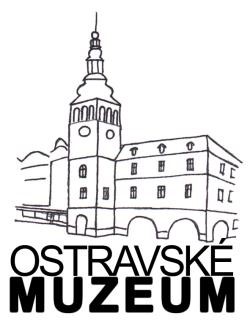 Smlouva o výpůjčce uzavřená podle § 2193  a násl. občanského zákoníku Číslo smlouvy: 10/2023 Ostravské muzeum, příspěvková organizace Masarykovo nám. 1, 728 41 Ostrava 1 IČO: 00097594, bank. spojení: KB Ostrava, č. ú. xxxxxxx/xxxxzast. Mgr. Filipem Petličkou, ředitelem Ostravského muzea (dále jen půjčitel) a 	Národní památkový ústav, územní odborné pracoviště v Ostravě se sídlem:  Odboje 1941/1, 702 00 Ostrava – Moravská Ostrava IČO:  75032333 	 	DIČ:  CZ75032333   	 bank. spojení: Komerční banka a.s., č. ú.: xxxxxxx/xxxxzastoupen: Mgr. Michalem Zezulou, Ph.D., ředitelem NPÚ, ÚOP v Ostravě   (dále jen vypůjčitel) uzavírají smlouvu o výpůjčce následujícího obsahu:  I. Předmět a účel smlouvy Předmětem této smlouvy je právo vypůjčitele bezplatně užívat předmět výpůjčky, tedy věci movité (označení, inv. číslo):  uvedené v Příloze č. 1 (2 evidenční čísla). Příloha č. 1 je nedílnou součástí této smlouvy. Vypůjčitel se zavazuje předmět výpůjčky užívat výhradně pro smluvený účel a to  sbírkové předměty budou vystaveny ve výstavním prostoru (Odboje 1, Ostrava) – projekt ve spolupráci s ČVUT v Praze – Udržitelnost historických kovových mostů. II.  Doba trvání smlouvy Tato smlouva se uzavírá na dobu určitou počínaje 5. 10. 2023  do  31. 5. 2024   Vypůjčitel je povinen věc vrátit půjčiteli kdykoli, jakmile ji nepotřebuje a to bez ohledu       na sjednanou dobu výpůjčky. Půjčitel může požadovat vrácení zapůjčených věcí kdykoliv, bude-li zjištěno, že vypůjčitel neužívá věci řádně nebo je užívá v rozporu s dohodnutým účelem. III.  Ostatní ujednání Vypůjčitel bere na vědomí, že předmět výpůjčky tvoří sbírkový fond půjčitele.  Účastníci podpisem této smlouvy stvrzují, že popsaný předmět výpůjčky byl mezi nimi         v celém rozsahu předán.  Půjčitel upozorňuje tímto na zvláštní vlastnosti a vady vypůjčených věcí:  Viz fotografie sbírkových předmětů Vypůjčitel se zavazuje vrátit předmět výpůjčky ve stavu, v jakém jej podle této smlouvy převzal,  v opačném případě nahradí škodu vzniklou poškozením, zničením či ztrátou věci.  Vypůjčitel není oprávněn provádět na předmětu výpůjčky žádné úpravy a změny a je povinen vytvořit taková bezpečnostní, klimatizační, popř. další opatření, která zamezí škodě  na vypůjčených věcech.  Pokud bude předmět výpůjčky vystaven veřejně, bude tak učiněno způsobem, jaký odpovídá jeho významu a bude opatřen označením o tom, že byl zapůjčen Ostravským muzeem.  Vypůjčitel není oprávněn předmět výpůjčky či jeho část dále přenechat k užívání jinému, není bez souhlasu půjčitele oprávněn pořizovat fotografický, filmový, nebo jiný záznam a pořizovat z něj kopie.  Bude-li to vyžadovat zájem, je vypůjčitel po dohodě s půjčitelem povinen předmět výpůjčky pojistit.    IV.  Ujednání závěrečná Pro případ prodlení vypůjčitele s vrácením předmětu výpůjčky nebo jeho části zaplatí půjčiteli smluvní pokutu ve výši 500,- Kč za každý den prodlení.  Pro případ, že vypůjčitel bude předmět výpůjčky užívat v rozporu s účelem této smlouvy nebo jej předá dalšímu, zaplatí půjčiteli smluvní pokutu v souladu s Příkazem ředitele  Ostravského muzea pro uzavírání Smluv o výpůjčce sbírkových předmětů. Nedílnou součástí této smlouvy je Příloha č. 1 (2 evidenční čísla).     Tato smlouva může být měněna jen písemnými dodatky.  V Ostravě dne:   	 	 	 	 	 	V…………………….dne:                Mgr. Filip Petlička                                	Mgr. Michal Zezula, Ph.D.                              půjčitel                                                            vypůjčitel Sbírkové předměty převzal: …………………………………………………….  	 	 	 	(datum, jméno a příjmení,  č. OP, podpis) Sbírkové předměty předal: ___________________________________________________________________________ Záznam o vrácení:  Předmět výpůjčky vrácen dne:             a) bez závad b) při převzetí zjištěno:                  ____________________                                 ______________________                              půjčitel                                                              vypůjčitel  	 	 	 	 	 	 	   __________________________  	 	 	 	 	 	 	 	předal Příloha č. 1 ke Smlouvě o výpůjčce č. 10/2023 mezi Ostravským muzeem, příspěvkovou organizací a Národním památkovým ústavem, územním odborným pracovištěm v Ostravě Podsbírka Varia Fotografie předmětu i. č. VA-467: 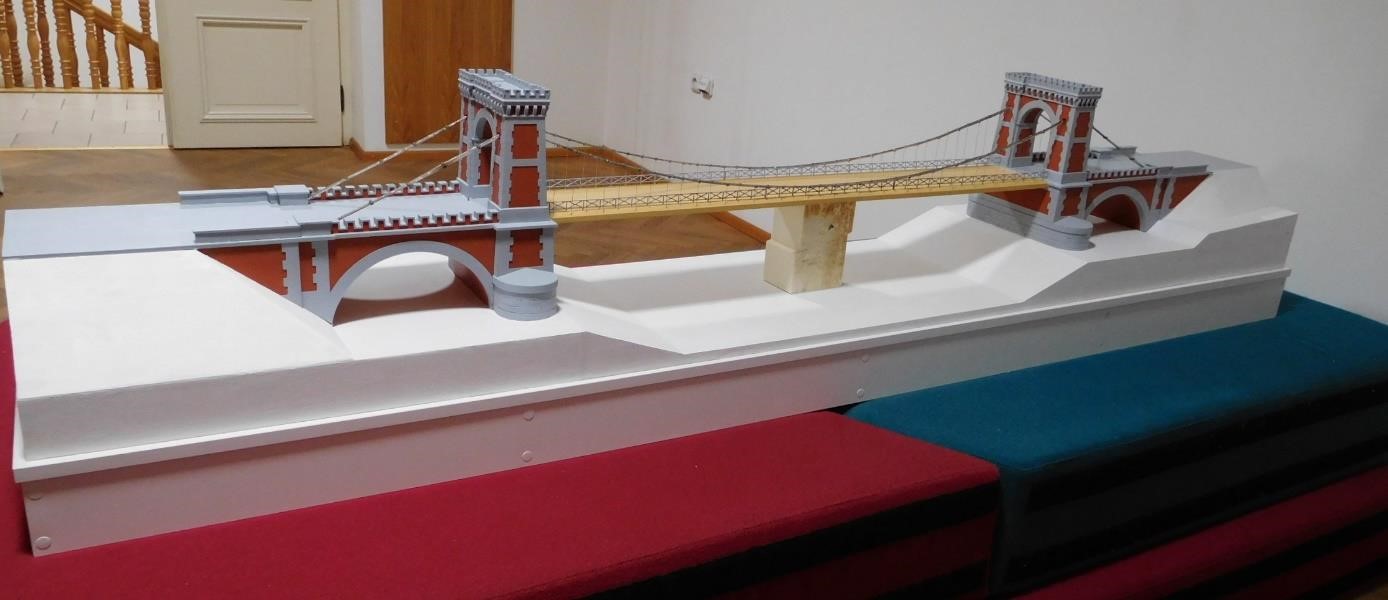 Fotografie předmětu 0/365 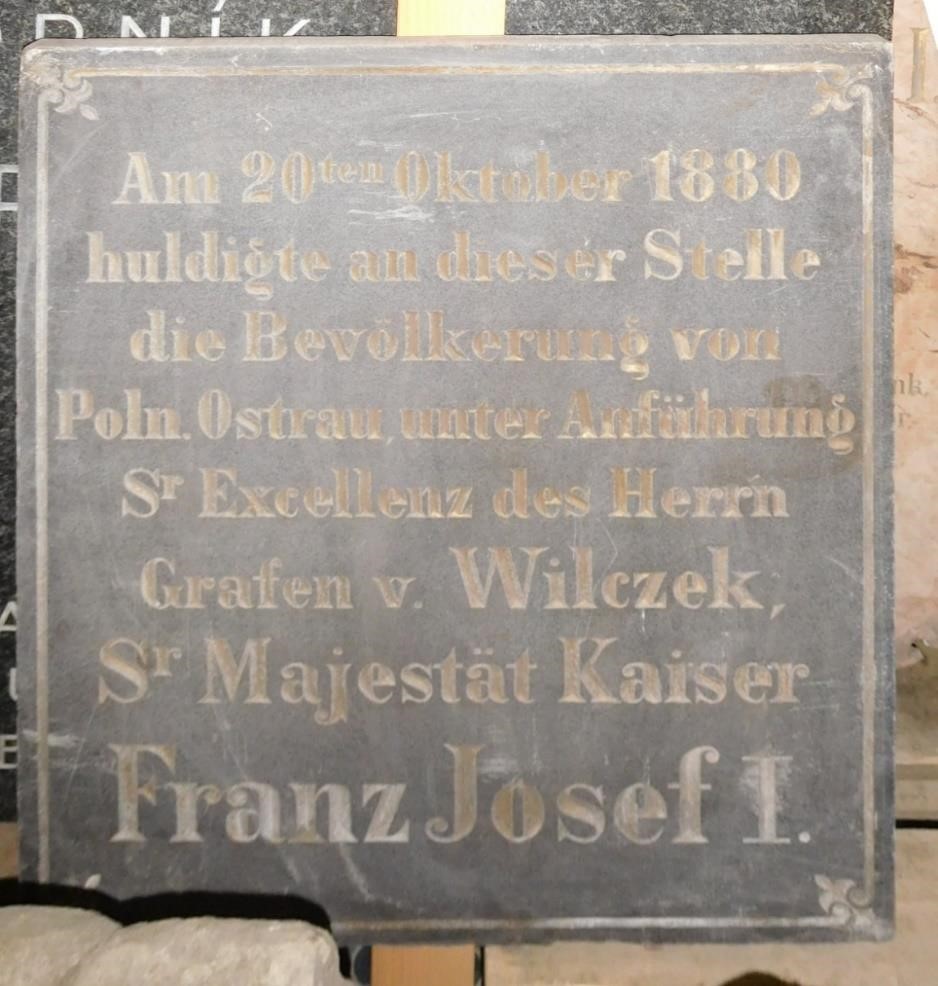  Celkový počet evidenčních čísel: 2 Sbírkové předměty převzal(a):  ……………………………………………………………………………………………………………  	(datum, jméno a příjmení, podpis a č. OP) Sbírkové předměty předal(a): Poř. č. Evidenční číslo Název a popis předmětu, rozměry Pojistná cena v Kč Stav předmětu 1. VA-467 Model řetězového mostu, který v letech 1851–1886 stával přes řeku Ostravici. Model vyrobil Radislav Marek ze Zlína. Rozměry: délka = 214,5 cm, šířka max = 28 cm, výška = 28,5 cm, měřítko 1:60. + poklop z plexiskla. 75 000,- Velmi dobrý Poř. č. Evidenční číslo Název a popis předmětu, rozměry Pojistná cena v Kč Stav předmětu 2. 0/365 Pamětní deska připomínající návštěvu císaře Františka Josefa I. 20. 10. 1880 v Moravské Ostravě a také neplánovaně v Polské Ostravě, poté, co jej hrabě Wilczek přemluvil, aby přešel přes Řetězový most. Rozměry: výška = 70 cm, šířka = 58 cm, hloubka = 3 cm 10 000,- Velmi dobrý 